PRESENTAZIONE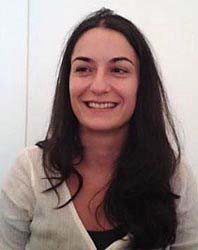 Nome:  Francesca BuongiornoTel.: +39 3807284937E‐mail:  francesca.buongiorno@hotmail.comData di nascita: 15‐01‐1982Traduttrice freelance specializzata in traduzione, editing/correzione di bozze e localizzazione dall'inglese/cinese all'italiano.Traduttrice CH/EN > IT con cinque anni di esperienza lavorativa in Cina e oltre nove anni di esperienza nella traduzione tecnica come traduttore freelance. Abile traduttore e post-editor MT in ambito brevettuale (+200 brevetti tradotti). Specializzazioni: meccanica, elettronica, telecomunicazioni, tecnologie dell'informazione, tecnologie mediche, tecnologie dei materiali, tessile, farmacia, chimica, biotecnologia.ESPERIENZA DI TRADUTTORE FREELANCEGiugno 2020 - presenteASTWVia Fieschi, 22/17, 18, 16121 Genova, ItaliaTraduttrice freelance da EN a ITProgetti principali:Traduzione/Post-Editing  EN > IT di brevetti nei seguenti settori: ingegneria, meccanica, telecomunicazioni, biotecnologia.Giugno 2014 - presenteCSoft InternationalWorld Financial Centre, 22F, East Tower No.1 East Third Ring Road Beijing, CinaTraduttrice freelance da EN a ITProgetti principali:Traduzione/Post-Editing  EN > IT di testi tecnici nel settore IT.	Giugno 2018 – presente AglatechVia Aosta, 4/A, 20155 Milano MITraduttrice freelance da EN a ITProgetti principali:Traduzione/Post-Editing  EN > IT di brevetti nei seguenti settori:ingegneria, meccanica, telecomunicazioni, biotecnologia.		Giugno 2017 – Gennaio 2018WordPowerTraduttrice freelance da EN a ITProgetti principali:Traduzione/Post-Editing  EN > IT di brevettiESPERIENZA DI TRADUTTORE IN-HOUSEOttobre 2011 - Agosto 2012LanTingJiShi trading Co., LtdOcean International Center, East 4th Ring Road, Chao Yang, Beijing, CinaItalian Content EditorResponsabilità:traduzione di contenuti pubblicati sui siti Web di e-commerce Lightinthebox.com e Miniinthebox.com;collaborazione con il team vendite per sviluppare progetti per offrire un supporto personalizzato;monitoraggio dei livelli di soddisfazione dei clienti e sviluppo di modalità per incrementarli.Gennaio 2010 - Ottobre 2011Creative (China) Technology Co., Ltd. ‐ Beijing BranchNo. 15 Building, Wanquanzhuang Street, Haidian District, 100089, Beijing, CinaItalian Language AdvisorResponsabilità:traduzione CH/EN> IT di articoli pubblicati sul sito Web Creative.it;traduzione CH/EN> IT di newsletter e promozioni; traduzione CH/EN> IT di documenti per uso interno.ESPERIENZA DI INSEGNANTESettembre 2007 - Giugno 2009Hebei University of Science and Technology18 West Huanghe Road, Qinhuangdao, China Insegnante di lingua italianaResponsabilità:preparazione dei materiali didattici e svolgimento delle lezioni; creazione ed elaborazione di unità di apprendimento e unità di ascolto con esercizi relativi;creazione ed elaborazione di materiale didattico per lo sviluppo della comprensione e per l’ampliamento del lessico;mediazione nella gestione di progetti di partenariato tra l’università cinese e altre università straniere;formazione didattica per il conseguimento dei livelli A2 e B1 per la partecipazione ai progetti MARCO POLO e TURANDOT;svolgimento e correzione dei test intermedi e finali dei corsi.ISTRUZIONEUniversità Ca’ Foscari di Venezia2004‐2007 ‐ Laurea magistrale in Traduzione tecnico-scientificaLingue: Cinese (1ª), Inglese (2ª)Università del Salento2001‐2004 ‐ Laurea triennale in Traduzione e interpretariatoLingue: Inglese (1ª), Cinese (2ª)FORMAZIONE CONTINUA PROFESSIONALEMicrobiologia e immunologia (2020, EdEx)Clinical Terminology for International and U.S. Students (2018, Coursera)SDL Post-Editing Certified (2018, SDL)Design and Interpretation of Clinical Trials (2017, Coursera)DNA Decoded (2029, Coursera)Fundamentals of Immunology: Innate Immunity and B-Cell Function (2020, Coursera)LINGUELingua di destinazione: ItalianoLingue di partenza: Inglese, CineseCERTIFICAZIONIHKS (Chinese Proficiency Test), Level 5Autorizzo il trattamento dei miei dati personali presenti nel cv ai sensi del Decreto Legislativo 30 giugno 2003, n. 196 “Codice in materia di protezione dei dati personali” e dell’art. 13 del GDPR (Regolamento UE 2016/679).